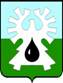 МУНИЦИПАЛЬНОЕ ОБРАЗОВАНИЕ ГОРОД УРАЙХАНТЫ-МАНСИЙСКИЙ АВТОНОМНЫЙ ОКРУГ – ЮГРА ДУМА ГОРОДА УРАЙРЕШЕНИЕот 18 февраля 2016                                                                                  №4О внесении изменений в Положение Управления образования администрации города Урай Рассмотрев представленный главой  города Урай проект решения Думы города Урай «О внесении изменений в Положение Управления образования администрации города Урай», Дума города Урай решила:1. Внести изменения в Положение Управления образования администрации города Урай, утвержденное решением Думы города Урай        от 27.11.2008 №99 (в редакции решений Думы города Урай от 26.02.2009 №5, от 25.06.2009 №52, от 20.12.2010 №112, от 26.05.2011 №29, от 28.06.2012 №57, от 27.09.2012 №92, от 22.11.2012 №116, от 26.12.2013 №81, от 12.10.2015 №95), согласно приложению.2. Обеспечить Управлению образования администрации города Урай           (М.Н. Бусова) государственную регистрацию принятых настоящим решением изменений в уполномоченном государственном органе в порядке, установленном действующим законодательством. 3.  Опубликовать настоящее решение в газете «Знамя».Приложение  к решению Думы города Урайот 18 февраля 2016 №4Изменения в Положение Управления образования администрации города УрайПункт 1.1 дополнить словами «организации отдыха и оздоровления детей».В абзаце втором пункта 1.5 после слов «муниципальных организаций дополнительного образования» дополнить словами «(за исключением муниципальных организаций дополнительного образования в сфере культуры и спорта)».Абзац пятый пункта 1.12 признать утратившим силу.В пункте 1.13. слова «муниципальные образовательные учреждения» заменить словами «муниципальные образовательные организации». В пункте 2.1 слова «отдельных государственных полномочий, переданных администрации города Урай законами Ханты-Мансийского автономного округа - Югры в сфере образования» заменить словами «отдельных государственных полномочий, переданных администрации города Урай законами Ханты-Мансийского автономного округа - Югры в сфере образования, организации отдыха и оздоровления детей».6. В пункте 2.2 слова «воспитания детей, подростков и молодежи.» заменить словами «организации отдыха и оздоровления детей».7. В пункте 2.3:1)  в подпункте 2.3.1 слова «в сфере образования» заменить словами «в сферах образования, организации отдыха и оздоровления детей»;2)  в подпункте 2.3.2 слова «в сфере образования» заменить словами «в сферах образования, организации отдыха и оздоровления детей»;3) в подпункте 2.3.3 после слов «по основным общеобразовательным программам» дополнить словами «в муниципальных образовательных организациях»;4) подпункт 2.3.4 изложить в следующей редакции:«2.3.4. Организация предоставления дополнительного образования детей в муниципальных образовательных организациях (за исключением дополнительного образования детей в сфере культуры, спорта и дополнительного образования детей, финансовое обеспечение которого осуществляется органами государственной власти Ханты-Мансийского автономного округа - Югры)»;5) в подпункте 2.3.6 слова «города Урай» исключить;6) подпункт 2.3.8 изложить в следующей редакции: «2.3.8. Осуществление учета детей, подлежащих обучению по образовательным программам дошкольного, начального общего, основного общего и среднего общего образования; закрепления подведомственных муниципальных образовательных организаций за конкретными территориями города Урай»;       7) в подпункте 2.3.14 слова «в сфере образования» заменить словами «в сферах образования, организации отдыха и оздоровления детей».8.  Пункт 3.1 изложить в следующей редакции:«3.1. В сфере подготовки документов по вопросам образования, организации отдыха и оздоровления детей:3.1.1. Обеспечивает разработку проектов муниципальных правовых актов по вопросам образования, организации отдыха и оздоровления детей в пределах своей компетенции.3.1.2. Готовит в пределах своей компетенции проекты муниципальных контрактов, соглашений, договоров.3.1.3.  Разрабатывает и реализует муниципальные программы в сферах образования, организации отдыха и оздоровления детей, предоставляет отчеты об их исполнении в порядке, установленном муниципальными правовыми актами города Урай.3.1.4. Обеспечивает разработку методических материалов в области регулирования образования, разработки прогнозов, концепций развития образования».9. В пункте 3.2 слова «в сфере образования» заменить словами «в сферах образования, организации отдыха и оздоровления детей».10. В пункте 3.3:1) в абзаце первом слова «В сфере регулирования образования» заменить словами «В сферах регулирования образования, организации отдыха и оздоровления детей»;в подпункте 3.3.1 слова «в сфере образования» заменить словами «в сферах образования, организации отдыха и оздоровления детей»;в подпункте 3.3.6  слово «администрации» исключить;подпункт 3.3.9 изложить в следующей редакции:«3.3.9. Осуществляет комплексный анализ состояния и прогнозирование тенденций развития сферы образования города, определяет задачи и приоритеты с учетом социокультурных особенностей; осуществляет сбор, обработку, анализ информации о состоянии дошкольного, начального общего, основного общего, среднего общего образования, дополнительного образования детей в подведомственных учреждениях»;абзац первый подпункта 3.3.10  изложить в следующей редакции:«3.3.10. Ходатайствует в установленном порядке о представлении работников Управления и подведомственных учреждений к награждению: государственными наградами, почетными званиями, ведомственными наградами и званиями; наградами и почетными званиями Ханты-Мансийского  автономного округа – Югры; наградами и званиями города Урай»;подпункт 3.3.12 изложить в следующей редакции:«3.3.12. Координирует проведение мероприятий по предупреждению чрезвычайных ситуаций, обеспечению технической, пожарной, санитарно-эпидемиологической, антитеррористической безопасности в подведомственных учреждениях»;подпункт 3.3.13 изложить в следующей редакции:«3.3.13.  В целях содействия организации и проведения государственной итоговой аттестации осуществляет функции, установленные действующим законодательством, заключенными соглашениями, договорами; осуществляет в соответствии с действующим законодательством организационное и информационное сопровождение проведения государственной итоговой аттестации, завершающей освоение основных образовательных программ основного общего и среднего общего образования»;подпункт 3.3.20 изложить в следующей редакции: «3.3.20. Дает согласие на оставление обучающимися, достигшими возраста 15 лет, общеобразовательной организации до получения основного общего образования. Принимает меры совместно с комиссией по делам несовершеннолетних и защите их прав, с родителями (законными представителями) несовершеннолетнего, оставившего подведомственную общеобразовательную организацию до получения основного общего образования, по продолжению освоения несовершеннолетним образовательной программы основного общего образования в иной форме обучения и с его согласия по трудоустройству»;подпункт 3.3.21 дополнить абзацем следующего содержания:«Дает разрешение по заявлению родителей (законных представителей) детей на прием в первые классы подведомственных муниципальных общеобразовательных организаций на обучение по образовательным программам начального общего образования детей, не достигших к 01 сентября возраста 6 лет 6 месяцев, а также детей старше 8 лет»;подпункт 3.3.22 дополнить предложением следующего содержания:«Организует проведение олимпиад и иных интеллектуальных и (или) творческих конкурсов, физкультурных мероприятий и спортивных мероприятий, направленных на выявление и развитие у обучающихся интеллектуальных и творческих способностей, способностей к занятиям физической культурой и спортом, интереса к научной (научно-исследовательской) деятельности, творческой деятельности, физкультурно-спортивной деятельности, на пропаганду научных знаний, творческих и спортивных достижений»;подпункт 3.3.23 изложить в следующей редакции: «3.3.23. Организует на муниципальном уровне мониторинг в системе образования в форме систематического стандартизированного наблюдения за состоянием и динамикой изменений результатов и условий осуществления образовательной  деятельности, контингента обучающихся, учебных и внеучебных достижений обучающихся, состоянием сети организаций, осуществляющих образовательную деятельность»;подпункт 3.3.25 изложить в следующей редакции:«3.3.25. Ведет учет несовершеннолетних, не посещающих или систематически пропускающих по неуважительным причинам занятия в образовательных организациях. Организует внедрение в практику работы подведомственных учреждений  программ и (или) методик, направленных на формирование законопослушного поведения несовершеннолетних. Обеспечивает  проведение мероприятий по раннему выявлению незаконного потребления наркотических средств и психотропных веществ учащимися общеобразовательных организаций»;дополнить подпунктами 3.3.26 - 3.3.33 следующего содержания: «3.3.26.  Инициирует при необходимости создание центров психолого-педагогической, медицинской и социальной помощи детям, испытывающим трудности в освоении основных общеобразовательных программ,  развитии и социальной адаптации; организует работу территориальной психолого-медико-педагогической комиссии. 3.3.27. Координирует организацию питания в учебное время по месту нахождения общеобразовательной организации. 3.3.28. Готовит предложения по установлению специальных денежных поощрений для лиц, проявивших выдающиеся способности, и иных мер стимулирования указанных лиц.3.3.29. Готовит предложения в администрацию города Урай по перечню зданий и сооружений муниципальных образовательных организаций, требующих реконструкции, капитального ремонта, а также по строительству объектов образования; участвует в разработке и согласовании технического задания на проектирование объектов образования; согласовывает проектно-сметную документацию; участвует в приемке объектов образования по окончании их строительства, реконструкции, капитального ремонта. 3.3.30. Обеспечивает исполнение федеральных законов, а также иных нормативных правовых актов Российской Федерации, нормативных правовых актов Ханты-Мансийского автономного округа - Югры, муниципальных правовых актов города Урай по вопросам мобилизационной подготовки.3.3.31. Участвует в профилактике терроризма и экстремизма, а также в минимизации и (или) ликвидации последствий проявлений терроризма и экстремизма в пределах своей компетенции.3.3.32. Осуществляет содействие развитию конкуренции в сфере образования, организации отдыха и оздоровления детей.3.3.33. Осуществляет в пределах своей компетенции иные функции в сферах образования, организации отдыха и оздоровления детей в соответствии с федеральным законодательством, законодательством Ханты-Мансийского автономного округа - Югры, муниципальными правовыми актами города Урай».10. Подпункт 3.4.1 пункта 3.4 изложить в следующей редакции:«3.4.1. Осуществляет контроль за деятельностью подведомственных учреждений в рамках действующего законодательства и деятельностью руководителей подведомственных учреждений,  в том числе контроль соблюдения требований стандартов качества муниципальных услуг, контроль за исполнением подведомственными учреждениями муниципальных заданий, контроль за целевым использованием субсидий, предоставленных подведомственным учреждениям, а также за соблюдением условий и порядка их предоставления на основании муниципальных правовых актов города Урай».11. В подпунктах 4.1.1, 4.1.6 пункта 4.1, пунктах 6.1, 6.3, 6.5, подпункте 6.8.9  пункта 6.8 слово «администрации» исключить.Председатель Думы города Урай                 Председатель Думы города Урай                 Глава города УрайГлава города УрайГ.П. АлександроваА.В. Иванов20 февраля 2016 г.20 февраля 2016 г.